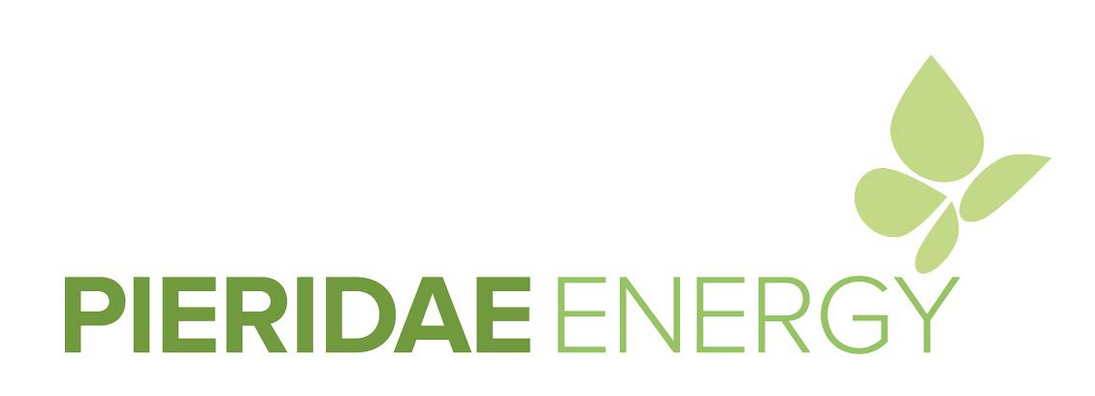 Form 09Hazard Alert/Near Miss ReportArea:      Location/LSD:      	Location/LSD:      	Description of hazard or near miss:Description of hazard or near miss:Description of hazard or near miss:Risk Assessment:  High – Probable/Imminent Danger    Medium – Likely/Serious Danger     Low – Unlikely/Minor DangerRisk Assessment:  High – Probable/Imminent Danger    Medium – Likely/Serious Danger     Low – Unlikely/Minor DangerRisk Assessment:  High – Probable/Imminent Danger    Medium – Likely/Serious Danger     Low – Unlikely/Minor DangerCause:Cause:Cause:Corrective actions taken:Corrective actions taken:Corrective actions taken:Name:Date:Date: